MIDDLETON-ON-THE-WOLDS PARISH COUNCILAn extra ordinary meeting of the above Council will be heldon Monday  3rd August 2020 at 7.00pm.This will be a remote meeting via ZoomThe Business to be transacted is shown below:THIS IS AN OPEN MEETING AND MEMBERS OF THE PRESS AND PUBLIC ARE WELCOME TO ATTEND. PLEASE CONTACT THE CLERK ON pc@middltononthewolds.co.uk or 01262 470496 for a linkA G E N D ATo receive ApologiesTo receive Declarations of Interest (Code of Conduct 2012) (a) Pecuniary & Non- Pecuniary Interests	(b) Dispensations issuedTo discuss and agree comments to planning application 20/02145/TCAProposal: Crown lift 6 no Sycamore trees by 6-7mtrs due to trees heavily overhanging the pond, to alleviate shade both within the garden and also over the village pond and reduce the weight over the water. Remove 1 no Ash tree due to structural integrity of the tree.Location: 9 Pickering Park Middleton on the Wolds. YO25 9TYApplicant: Mr DaviesApplication Type: Tree Works in a Conservation AreaSigned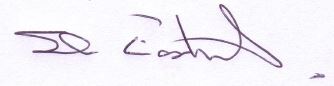 Chairman					Date 27.07.2020